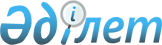 О внесении изменения в приказ Министра информации и общественного развития Республики Казахстан от 29 августа 2019 года № 318 "Об утверждении Правил предоставления арендного жилища без права выкупа для работающей молодежи"Приказ Министра информации и общественного развития Республики Казахстан от 27 марта 2023 года № 108. Зарегистрирован в Министерстве юстиции Республики Казахстан 29 марта 2023 года № 32145
      ПРИКАЗЫВАЮ:
      1. Внести в приказ Министра информации и общественного развития Республики Казахстан от 29 августа 2019 года № 318 "Об утверждении Правил предоставления арендного жилища без права выкупа для работающей молодежи" (зарегистрирован в Реестре государственной регистрации нормативных правовых актов за № 19319) следующее изменение:
      Правила предоставления арендного жилища без права выкупа для работающей молодежи, утвержденные указанным приказом, изложить в новой редакции согласно приложению, к настоящему приказу.
      2. Комитету по делам молодежи и семьи Министерства информации и общественного развития Республики Казахстан в установленном законодательством Республики Казахстан порядке обеспечить:
      1) государственную регистрацию настоящего приказа в Министерстве юстиции Республики Казахстан;
      2) размещение настоящего приказа на интернет-ресурсе Министерства информации и общественного развития Республики Казахстан;
      3) в течение десяти рабочих дней после государственной регистрации настоящего приказа в Министерстве юстиции Республики Казахстан представление в Юридический департамент Министерства информации и общественного развития Республики Казахстан сведений об исполнении мероприятий, предусмотренных подпунктами 1) и 2) настоящего пункта.
      3. Контроль за исполнением настоящего приказа возложить на курирующего вице-министра информации и общественного развития Республики Казахстан.
      4. Настоящий приказ вводится в действие по истечении десяти календарных дней после дня его первого официального опубликования.
      "СОГЛАСОВАН"Министерство индустриии инфраструктурного развитияРеспублики Казахстан Правила предоставления арендного жилища без права выкупа для работающей молодежи Глава 1. Общие положения
      1. Настоящие Правила предоставления арендного жилища без права выкупа для работающей молодежи (далее – Правила) разработаны в соответствии с подпунктом 12-1) статьи 6 Закона Республики Казахстан "О государственной молодежной политике" и определяют порядок предоставления арендного жилища без права выкупа для работающей молодежи.
      2. В настоящих Правилах используются следующие понятия:
      1) работающая молодежь – граждане Республики Казахстан, не достигшие возраста тридцати пяти лет, освоившие образовательные учебные программы общеобразовательных школ и (или) организаций технического и профессионального и (или) послесреднего, и (или) высшего, и (или) послевузовского образования и осуществляющие трудовую деятельность;
      2) арендное жилище без права выкупа – жилище, предоставляемое из коммунального жилищного фонда гражданам Республики Казахстан в пользование за плату без права выкупа;
      3) уполномоченный орган – структурное подразделение местного исполнительного органа, осуществляющее руководство в сфере жилищных отношений.
      3. Местный исполнительный орган области, города республиканского значения и столицы в соответствии с подпунктом 13) пункта 2 статьи 10-3 Закона Республики Казахстан "О жилищных отношениях" осуществляет предоставление гражданам Республики Казахстан жилища из коммунального жилищного фонда или жилища, арендованного местным исполнительным органом в частном жилищном фонде. Глава 2. Порядок предоставления арендного жилища без права выкупа для работающей молодежи
      4. Уполномоченный орган публикует на своем интернет-ресурсе, либо интернет-ресурсе местного исполнительного органа области, города республиканского значения, столицы объявление о предоставлении арендного жилища без права выкупа для работающей молодежи с указанием даты начала и окончания приема заявлений.
      Порядок предоставления арендного жилища без права выкупа для работающей молодежи (далее – конкурс) состоит из следующих этапов:
      1) размещение уполномоченным органом объявления;
      2) прием уполномоченным органом заявлений в сроки указные в объявлении;
      3) проверка уполномоченным органом документов на соответствие требованиям настоящих Правил;
      4) принятие уполномоченным органом решения о предоставлении арендного жилища без права выкупа;
      5) заключение договора найма жилища (далее – договор) уполномоченным органом с заявителем.
      5. Арендное жилище без права выкупа предоставляется работающей молодежи в соответствии с Концепцией развития жилищно-коммунальной инфраструктуры до 2026 года, утвержденной постановлением Правительства Республики Казахстан от 23 сентября 2022 года № 736, а также Национальным проектом "Сильные регионы – драйвер развития страны", утвержденным постановлением Правительства Республики Казахстан от 12 октября 2021 года № 729.
      6. Заявитель для получения арендного жилища без права выкупа предоставляет в уполномоченный орган следующие документы:
      1) нотариально засвидетельствованные копии документов, удостоверяющего личность заявителя и членов семьи (при наличии);
      2) копия документа об образовании;
      3) копия свидетельства о заключении брака (при наличии);
      4) копия свидетельств(а) о рождении детей (при наличии);
      5) справка об отсутствии (наличии) недвижимого имущества на территории Республики Казахстан на заявителя и всех членов семьи;
      6) справка с места работы;
      7) справка о доходах за последние 6 (шесть) месяцев, подтверждающая ежемесячных доход заявителя в размере не менее 40 (сорока) месячных расчетных показателей;
      8) документы, подтверждающие трудовой стаж в соответствии со статьей 35 Трудового кодекса Республики Казахстан;
      9) справка о наличии и номере сберегательного счета, и выписка об остатке и движении денег по нему;
      10) документы, подтверждающие личные достижения заявителя в различных сферах деятельности (при наличии);
      11) выписка с индивидуального пенсионного счета (за последние 6 месяцев);
      12) при осуществлении индивидуальной предпринимательской деятельности, уведомление (свидетельство) о регистрации в качестве индивидуального предпринимателя за весь период осуществления предпринимательской деятельности;
      13) при осуществлении индивидуальной предпринимательской деятельности налоговая декларация по доходам за последний год деятельности в качестве индивидуального предпринимателя;
      14) постоянная регистрация заявителя в данном населенном пункте не менее 3 (трех) последних лет перед подачей заявления (электронный формат);
      15) постоянная регистрация членов семьи заявителя в данном населенном пункте (электронный формат).
      Заявление, а также документы, указанные в настоящем пункте подаются в уполномоченный орган через единую платформу интернет-ресурсов государственных органов, либо через платформу, созданную уполномоченным органом.
      7. После завершения приема документов уполномоченный орган в течение 15 (пятнадцать) рабочих дней проверяет полноту документов и их соответствие пункту 6 настоящих Правил.
      При предоставлении заявителем неполного пакета документов, согласно перечню, предусмотренному пунктом 6 настоящих Правил, заявителю направляется уведомление о необходимости предоставления отсутствующих документов.
      Заявитель в течение 5 (пять) рабочих дней со дня получения уведомления предоставляет дополненный пакет документов.
      При непредставлении документов, указанных в уведомлении, уполномоченный орган возвращает заявление.
      При несоответствии заявителя, требованиям пункта 6 настоящих Правил, уполномоченный орган отказывает в предоставлении арендного жилища без права выкупа в письменном виде.
      Заявителю направляется уведомление с приложением предварительного письма об отказе в предоставлении арендного жилища без права выкупа в срок не позднее чем за 3 (три) рабочих дня до его подписания.
      Заявителем предоставляется возражение к предварительному письму об отказе в предоставлении арендного жилища без права выкупа, в срок не позднее 2 (двух) рабочих дней после его получения.
      8. Уполномоченный орган в течение 30 (тридцать) рабочих дней производит подсчет баллов и формирует список заявителей на получение арендного жилища без права выкупа по наибольшему количеству баллов.
      Подсчет баллов осуществляется по балльной системе:
      1) заявителю, освоившему профессию в учреждениях высшего или среднего специального образования наиболее востребованных рынком специальностей – 10 баллов;
      2) при наличии семьи – 5 баллов;
      3) при наличии 1 (одного) ребенка – 1 балл, за каждого последующего ребенка – 2 балла;
      4) при осуществлении индивидуальной предпринимательской деятельности не менее 1 года – 5 баллов, за каждый год – 1 балл;
      5) при наличии индивидуальных трудовых достижений заявителя в различных сферах деятельности – 2 балла;
      6) за трудовую деятельность в бюджетных организациях (государственных учреждениях и государственных предприятиях) – 5 баллов, за каждый год стажа – 1 балл;
      7) за каждый год накоплений заявителем на сберегательных счетах (депозитах) в банках второго уровня и при наличии остатка на счете не менее 40 месячных расчетных показателей – 2 балла.
      При равенстве баллов преимущество имеют заявители, подавшие заявления раннее по дате подачи заявления и старше по возрасту.
      Определение общей площади выделяемого жилища осуществляется на основании выставленных баллов по итогам конкурса и количества детей у заявителя (при наличии).
      Предоставление арендного жилища без права выкупа осуществляется в следующем процентном соотношении:
      60 % арендного жилья – заявителям, состоящим в браке (супружестве);
      40 % арендного жилья – заявителям, не состоящим в браке (супружестве).
      9. Решение о предоставлении арендного жилища без права выкупа принимается уполномоченным органом и подписывается первым руководителем местного исполнительного органа области, города республиканского значения и столицы.
      Уполномоченный орган в течение 5 (пяти) рабочих дней после вынесения решения о предоставлении арендного жилья без права выкупа публикует результаты отбора на своем интернет-ресурсе, а также направляет заявителям уведомление о принятом решении.
      Граждане получившие арендное жилье без права выкупа допускаются в арендное жилье на основании договора.
      10. После принятия уполномоченным органом решения о предоставлении арендного жилища без права выкупа, в течение 15 (пятнадцати) календарных дней заключается договор найма жилища между заявителем и уполномоченным органом.
      11. Арендное жилище без права выкупа предоставляется на срок – 3 (три) года.
					© 2012. РГП на ПХВ «Институт законодательства и правовой информации Республики Казахстан» Министерства юстиции Республики Казахстан
				
      Министр информациии общественного развитияРеспублики Казахстан

Д. Қыдырәлі
Приложение к приказу
Министр информации
и общественного развития
Республики Казахстан
от 27 марта 2023 года № 108Приложение к приказу
Министра информации
и общественного развития
Республики Казахстан
от 29 августа 2019 года № 318